SEPA environmental checklistPurpose of checklist:Governmental agencies use this checklist to help determine whether the environmental impacts of your proposal are significant. This information is also helpful to determine if available avoidance, minimization or compensatory mitigation measures will address the probable significant impacts or if an environmental impact statement will be prepared to further analyze the proposal.Instructions for applicants: This environmental checklist asks you to describe some basic information about your proposal. Please answer each question accurately and carefully, to the best of your knowledge.  You may need to consult with an agency specialist or private consultant for some questions.  You may use “not applicable” or "does not apply" only when you can explain why it does not apply and not when the answer is unknown.  You may also attach or incorporate by reference additional studies reports.  Complete and accurate answers to these questions often avoid delays with the SEPA process as well as later in the decision-making process.The checklist questions apply to all parts of your proposal, even if you plan to do them over a period of time or on different parcels of land.  Attach any additional information that will help describe your proposal or its environmental effects.  The agency to which you submit this checklist may ask you to explain your answers or provide additional information reasonably related to determining if there may be significant adverse impact.Instructions for Lead Agencies:Please adjust the format of this template as needed.  Additional information may be necessary to evaluate the existing environment, all interrelated aspects of the proposal and an analysis of adverse impacts.  The checklist is considered the first but not necessarily the only source of information needed to make an adequate threshold determination.  Once a threshold determination is made, the lead agency is responsible for the completeness and accuracy of the checklist and other supporting documents.Use of checklist for nonproject proposals:  For nonproject proposals (such as ordinances, regulations, plans and programs), complete the applicable parts of sections A and B plus the supplemental sheet for nonproject actions (part D).  Please completely answer all questions that apply and note that the words "project," "applicant," and "property or site" should be read as "proposal," "proponent," and "affected geographic area," respectively. The lead agency may exclude (for non-projects) questions in Part B - Environmental Elements –that do not contribute meaningfully to the analysis of the proposal.A.  Background  [help]1.  Name of proposed project, if applicable: Texaco Strickland Interim Action2.  Name of applicant: Rainier Property Management Company, LLC3.  Address and phone number of applicant and contact person: Ryan Megenity425.252.3626	ryan@rpmcousa.com12199 Village Center Place, Suite 201, Mukilteo WA, 98275 4.  Date checklist prepared: 3/8/20215.  Agency requesting checklist: Wasthington State Department of Ecology (Ecology) Toxics Cleanup Program6.  Proposed timing or schedule (including phasing, if applicable): Interim Action conducted in dry season after Ecology approval of Interim Action Work Plan.7.  Do you have any plans for future additions, expansion, or further activity related to or connected with this proposal?  If yes, explain. No. 8.  List any environmental information you know about that has been prepared, or will be prepared, directly related to this proposal. The proposal is an Interim Action Work Plan (IAWP) to be conducted under Agreed Order No. 14315 with Ecology.9.  Do you know whether applications are pending for governmental approvals of other proposals directly affecting the property covered by your proposal?  If yes, explain. No.10.  List any government approvals or permits that will be needed for your proposal, if known. Permitting with the City of Lynnwood is required for the proposal and is outlined in the IAWP.11.  Give brief, complete description of your proposal, including the proposed uses and the size of the project and site.  There are several questions later in this checklist that ask you to describe certain aspects of your proposal.  You do not need to repeat those answers on this page.  (Lead agencies may modify this form to include additional specific information on project description.) The IAWP implementation will consist of a planned excavation to an average depth of 18 feet below ground surface (bgs) with the ability to overexcavate deeper to an average maximum depth of 30 feet bgs, if warranted, based on soil performance monitoring. Contamianted soil will be removed from the Site and transported to a permitted disposal facility. Demolition of the building, removal of underground storage tanks and temporary shoring on the northern and western Property extents is required for IAWP implementation. The remedial excavation will be backfilled and the Site restored to original grade.12.  Location of the proposal.  Give sufficient information for a person to understand the precise location of your proposed project, including a street address, if any, and section, township, and range, if known.  If a proposal would occur over a range of area, provide the range or boundaries of the site(s).  Provide a legal description, site plan, vicinity map, and topographic map, if reasonably available.  While you should submit any plans required by the agency, you are not required to duplicate maps or detailed plans submitted with any permit applications related to this checklist. Project address is 6808 196th Street NW, Lynnwood WA, 98036. NW 1/4, Section 20, Township 27, Range 4. Parcel Number  27042000200600.B.  Environmental Elements  [help] Earth  [help]a.  General description of the site: The Site is a corner parcel at the intersection of 196th Street NW and 68th Avenue W to the east in Lynnwood. There is a single-story, unoccupied building (former service station) with an asphalt parking lot, curbs, and planter boxes. (circle one):  Flat, rolling, hilly, steep slopes, mountainous, other _____________ b.  What is the steepest slope on the site (approximate percent slope)? <10%.c.  What general types of soils are found on the site (for example, clay, sand, gravel, peat, 
muck)?  If you know the classification of agricultural soils, specify them and note any agricultural land of long-term commercial significance and whether the proposal results in removing any of these soils. The geology at the Site is imported fill to depths of approximately 10 feet bgs. This fill soil is underlain by unconsolidated silt, sand, gravel, and clay characteristic of a weathered glacial till deposit. d.  Are there surface indications or history of unstable soils in the immediate vicinity?  If so, 
describe. No. e.  Describe the purpose, type, total area, and approximate quantities and total affected area of any filling, excavation, and grading proposed. Indicate source of fill. Planned net-zero export and fill soils. A planned excavation, 5,800 cubic yards will be removed from the Site, and the Site restored with the same quantity of imported virgin backfill will be used to restore the Site to approximately current grade. The imported fill source will be approved by Ecology during the IAWP implementation.  f.  Could erosion occur as a result of clearing, construction, or use?  If so, generally describe. Contractor will implement a temporary erosion  and sediment control (TESC) plan to protect from erosion during construction, and to demonstrate final stabilization at project completion. Limited erosion is anticipated because all earthwork will be conducted subgrade. Erosion of any soil stockpiles will also be managed in acoordance with TESC Plan, and the IAWP contractor requirements.   About what percent of the site will be covered with impervious surfaces after project 
construction (for example, asphalt or buildings)? Approximately 10 percent of the Site will remain asphalt that is not removed during construction.   Proposed measures to reduce or control erosion, or other impacts to the earth, if any: Contractor will implement a temporary erosion  and sediment control (TESC) plan to protect from erosion during construction, and to demonstrate final stabilization at project completion. Standard TESC includes silt fence or straw wattle perimeter, silt sock in vicinity of catch basins, stabilized truck entrance, and street sweeping.  2. Air  [help]a.  What types of emissions to the air would result from the proposal during construction, operation, and maintenance when the project is completed? If any, generally describe and give approximate quantities if known. Construction vehicle emissions, and fugitive dust emissions can temporarily occur during construction, and it’s the Contractor responsibility to comply with all local (City of Lynnwood) and state requirements.b.  Are there any off-site sources of emissions or odor that may affect your proposal?  If so, 
generally describe. No.c.  Proposed measures to reduce or control emissions or other impacts to air, if any: The Contractor is responsible for implementing measures to manage fugitive dust emissions in accordance local (City of Lynnwood) and state requirements. 3.  Water  [help]a.  Surface Water: [help]Is there any surface water body on or in the immediate vicinity of the site (including
year-round and seasonal streams, saltwater, lakes, ponds, wetlands)?  If yes, describe type and provide names.  If appropriate, state what stream or river it flows into. No surface water in the immediate Site vicinity. 2) Will the project require any work over, in, or adjacent to (within 200 feet) the described
waters?  If yes, please describe and attach available plans. No surface water in immediate Site vicinity.3) Estimate the amount of fill and dredge material that would be placed in or removed
from surface water or wetlands and indicate the area of the site that would be affected. 
Indicate the source of fill material.No fill or dredge material associated with proposal. 4) Will the proposal require surface water withdrawals or diversions?  Give general 
description, purpose, and approximate quantities if known. No surface water withdrawals or diversions.5) Does the proposal lie within a 100-year floodplain?  If so, note location on the site plan. No, work not within a 100-year floodplain.6) Does the proposal involve any discharges of waste materials to surface waters?  If so, 
describe the type of waste and anticipated volume of discharge. No discharge to surface water. If construction discharges are required, they will be discharged to sanitary sewer to Public Owned Treatment Works (POTW) prior to any surface water discharge. b.  Ground Water: [help]1) Will groundwater be withdrawn from a well for drinking water or other purposes? If so, give a general description of the well, proposed uses and approximate quantities withdrawn from the well. Will water be discharged to groundwater? Give general description, purpose, and approximate quantities if known. No groundwater withdrawal.2) Describe waste material that will be discharged into the ground from septic tanks or 
other sources, if any (for example:  Domestic sewage; industrial, containing the
following chemicals. . . ; agricultural; etc.).  Describe the general size of the system, the
number of such systems, the number of houses to be served (if applicable), or the number of animals or humans the system(s) are expected to serve. No waste material discharged into the ground. c.  Water runoff (including stormwater):1)  Describe the source of runoff (including storm water) and method of collection
and disposal, if any (include quantities, if known).  Where will this water flow?  
Will this water flow into other waters?  If so, describe. During construction, the excavation will self-contain any stormwater (via direct precipitation or run-on) and be collected using excavation sumps. The perimeter of the property will be protected with straw wattles and/or silt fence and any runoff that enters a catch basin will pass through a silt sock. Contaminated soils will not come in contact with surface water that may enter the storm system.2) Could waste materials enter ground or surface waters?  If so, generally describe. No waste material discharged onto the ground or to surface water. 3) Does the proposal alter or otherwise affect drainage patterns in the vicinity of the site? If so, describe. 	After excavation, the Site will be restored to current grade and drainage patterns.  d. Proposed measures to reduce or control surface, ground, and runoff water, and drainage pattern impacts, if any: Standard TESC measures will be used to prevent any sedimentation of surface waters, groundwater quality will eventually improve as the results of source material excavation.4.  Plants  [help]Check the types of vegetation found on the site:__X__deciduous tree:  alder, maple, aspen, other – Purple Plum Trees____evergreen tree:  fir, cedar, pine, other__X__shrubs: Evergreen__X__grass: Urban Weeds____pasture____crop or grain____ Orchards, vineyards or other permanent crops.____ wet soil plants:  cattail, buttercup, bullrush, skunk cabbage, other____water plants:  water lily, eelgrass, milfoil, other____other types of vegetationb.  What kind and amount of vegetation will be removed or altered? Only the vegetation in the northwest corner and along the western property boundary will be removed.c.  List threatened and endangered species known to be on or near the site. None. d.  Proposed landscaping, use of native plants, or other measures to preserve or enhance
 vegetation on the site, if any: None. e.  List all noxious weeds and invasive species known to be on or near the site. None / Unknown. 5.  Animals  [help]a.  List any birds and other animals which have been observed on or near the site or are known to be on or near the site.                                                                                  	Numerous birds, including hawks, eagles, songbirds, and other bird species.	     b. List any threatened and  endangered species known to be on or near the site. None known. c. Is the site part of a migration route?  If so, explain. No.d. Proposed measures to preserve or enhance wildlife, if any: None. e. List any invasive animal species known to be on or near the site. None known. 6.  Energy and Natural Resources  [help]a.  What kinds of energy (electric, natural gas, oil, wood stove, solar) will be used to meet
the completed project's energy needs?  Describe whether it will be used for heating, 
manufacturing, etc. None. The completed project is a stabilized lot.b.  Would your project affect the potential use of solar energy by adjacent properties? 
If so, generally describe.  No, the project would not affect potential use of solar energy.c.  What kinds of energy conservation features are included in the plans of this proposal?
 List other proposed measures to reduce or control energy impacts, if any: None. 7.  Environmental Health   [help]a.  Are there any environmental health hazards, including exposure to toxic chemicals, risk
of fire and explosion, spill, or hazardous waste, that could occur as a result of this proposal? 
If so, describe.The proposal is an Interim Action Work Plan (IAWP) to be conducted under Agreed Order No. 14315 with Ecology. All potential exposure hazards and other risks will be mitigated in accordance with the Ecology-approved Final IAWP and contract documents.Describe any known or possible contamination at the site from present or past uses. Contamination consists of gasoline-, diesel-, and oil- range organics, as well as benzene, toluene, ethylbenzene, xylenes, and naphthalene in soil and groundwater. The property uses include a Texaco service station (1959-1977) and a Lube Facility (1977-2006).Describe existing hazardous chemicals/conditions that might affect project development and design. This includes underground hazardous liquid and gas transmission pipelines located within the project area and in the vicinity. The project will remove the contaminated soil and groundwater that exist at the property. Exposure to hazardous building materials is also possible during building demolition. Describe any toxic or hazardous chemicals that might be stored, used, or produced during the project's development or construction, or at any time during the operating life of the project. Contaminated soil and groundwater will be produced. Diesel and hydraulic oil will be stored on site and used for earth work activities.Describe special emergency services that might be required. None. Proposed measures to reduce or control environmental health hazards, if any: Licensed asbestos and lead removal contractor along with undergound storage tank decommissioner, marine chemist (if needed), and environmental consultant oversight during the conduct of the IAWP.b.  Noise  1) What types of noise exist in the area which may affect your project (for example:
traffic, equipment, operation, other)? Traffic. 2) What types and levels of noise would be created by or associated with the project on a 
short-term or a long-term basis (for example:  traffic, construction, operation, other)? Indi-
cate what hours noise would come from the site.Noise from dump trucks and other excavation equipment, during business hours.3) Proposed measures to reduce or control noise impacts, if any: Contractor will meet City of Lynnwood noise control standards.8.  Land and Shoreline Use   [help]a. What is the current use of the site and adjacent properties? Will the proposal affect current land uses on nearby or adjacent properties? If so, describe. The property is currently a vacant building (former service station). The project will temporarily affect land uses on adjacent properties and in rights-of-way during construction, but it will not permanently impact land uses of adjacent properties. Has the project site been used as working farmlands or working forest lands? If so, describe. How much agricultural or forest land of long-term commercial significance will be converted to other uses as a result of the proposal, if any? If resource lands have not been designated, how many acres in farmland or forest land tax status will be converted to nonfarm or nonforest use? No – project Site not used as farmland or forest land. 1) Will the proposal affect or be affected by surrounding working farm or forest land normal business operations, such as oversize equipment access, the application of pesticides, tilling, and harvesting? If so, how: No. c.  Describe any structures on the site. Vacant one-story building. d.  Will any structures be demolished?  If so, what? Yes, the vacant one-story building will be demolished, and the majority of asphalt will be removed.e.  What is the current zoning classification of the site? College District Mixed Usef.  What is the current comprehensive plan designation of the site? 5508000 – Existing as commercial proposed as local commercial. g.  If applicable, what is the current shoreline master program designation of the site? No shoreline applicable to proposal or site. h.  Has any part of the site been classified as a critical area  by the city or county?  If so, specify. No.i.  Approximately how many people would reside or work in the completed project? A future commercial use could employ up to 20 people.j.  Approximately how many people would the completed project displace? None, existing property use is vacant.k.  Proposed measures to avoid or reduce displacement impacts, if any: No displacement proposed.l. Proposed measures to ensure the proposal is compatible with existing and projected land 
uses and plans, if any:Proposal is compatibale with City of Lynnwood Municipal Code and facilitates property use consistent with projected land uses.  m. Proposed measures to reduce or control impacts to agricultural and forest lands of long-term commercial significance, if any:No impacts to agriculatural or forest land.9.  Housing   [help]a.  Approximately how many units would be provided, if any?  Indicate whether high, mid-
dle, or low-income housing. No housing included in proposal. b.  Approximately how many units, if any, would be eliminated? Indicate whether high,
middle, or low-income housing.No units eliminated.c.  Proposed measures to reduce or control housing impacts, if any: No housing impacts proposed. 10.  Aesthetics   [help]a.  What is the tallest height of any proposed structure(s), not including antennas; what is
the principal exterior building material(s) proposed? No structures proposed. b.  What views in the immediate vicinity would be altered or obstructed? No views obstructed. Views may be improved by building demolition. Proposed measures to reduce or control aesthetic impacts, if any:Temporary aesthetic impacts during construction. Completed proposal and cleanup allows for property resuse and improved aesthetic permanently.  11.  Light and Glare  [help]a.  What type of light or glare will the proposal produce?  What time of day would it mainly
occur? No light or glare proposed. b.  Could light or glare from the finished project be a safety hazard or interfere with views? Noc.  What existing off-site sources of light or glare may affect your proposal?None.  d.  Proposed measures to reduce or control light and glare impacts, if any: None. 12.  Recreation  [help]a.  What designated and informal recreational opportunities are in the immediate vicinity? Informal restreation includes dining, shopping, walking, and public parks are in the immediate vicinity. b.  Would the proposed project displace any existing recreational uses?  If so, describe. No, project would not displace any recreational uses. c.  Proposed measures to reduce or control impacts on recreation, including recreation opportunities to be provided by the project or applicant, if any: No, the completed project would not impact any recreational uses and no control measures proposed. 13.  Historic and cultural preservation   [help]a.  Are there any buildings, structures, or sites, located on or near the site that are over 45 years old listed in or eligible for listing in national, state, or local preservation registers ? If so, specifically describe. Existing building on Site is over 45 years old and is not on DAHP register.b.  Are there any landmarks, features, or other evidence of Indian or historic use or occupation? This may include human burials or old cemeteries. Are there any material evidence, artifacts, or areas of cultural importance on or near the site? Please list any professional studies conducted at the site to identify such resources. No known.  c.  Describe the methods used to assess the potential impacts to cultural and historic resources on or near the project site. Examples include consultation with tribes and the department of archeology and historic preservation, archaeological surveys, historic maps, GIS data, etc. A DAHP consult was completed to understand any potential impacts to cultural or historical resources. The project is located within the area of interest specified for consultation for the following tribes: Tulalip, Swinomish, Suquamish, Snoqualmie, Sauk Sittle, Samish, Muckleshoot, and Stillaguamish.   d. Proposed measures to avoid, minimize, or compensate for loss, changes to, and disturbance to resources. Please include plans for the above and any permits that may be required. IAWP implementation includes an Inadvertant Discovery Plan (IDP). 14.  Transportation  [help]a.  Identify public streets and highways serving the site or affected geographic area and describe proposed access to the existing street system.  Show on site plans, if any. The project is at the southwest corner of the intersection of 196th Street SW and 68th Avenue W.b.  Is the site or affected geographic  area currently served by public transit?  If so, generally describe.  If not, what is the approximate distance to the nearest transit stop? Yes, there are bus routes along 196th Street SW.c.  How many additional parking spaces would the completed project or non-project proposal have?  How many would the project or proposal eliminate? None eliminated and none created. d.  Will the proposal require any new or improvements to existing roads, streets, pedestrian, bicycle or state transportation facilities, not including driveways? If so, generally describe (indicate whether public or private). No. e.  Will the project or proposal use (or occur in the immediate vicinity of) water, rail, or air transportation?  If so, generally describe. No.f.  How many vehicular trips per day would be generated by the completed project or proposal? If known, indicate when peak volumes would occur and what percentage of the volume would be trucks (such as commercial and nonpassenger vehicles). What data or transportation models were used to make these estimates? The completed project will result in no change in vehicular trips per day. The completion of the project will require the temporary traffic of 300 trucks for transport of contaminated soil. g. Will the proposal interfere with, affect or be affected by the movement of agricultural and forest products on roads or streets in the area? If so, generally describe. No.h. Proposed measures to reduce or control transportation impacts, if any: N/A, no transportation impacts involved and no control measures planned.15.  Public Services  [help]a.  Would the project result in an increased need for public services (for example: fire protection, police protection, public transit, health care, schools, other)?  If so, generally describe. No.b.  Proposed measures to reduce or control direct impacts on public services, if any. None.16.  Utilities   [help]a.   Circle utilities currently available at the site: electricity, natural gas, water, refuse service, telephone, sanitary sewer, septic system, other ___________Describe the utilities that are proposed for the project, the utility providing the service,
and the general construction activities on the site or in the immediate vicinity which might
be needed. No utilities proposed. C.  Signature   [help]The above answers are true and complete to the best of my knowledge.  I understand that the lead agency is relying on them to make its decision.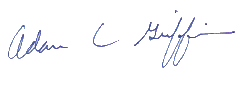 Signature:  	___________________________________________________Name of signee _Adam Griffin_________________________________________Position and Agency/Organization _Project Manager, Aspect Consulting on behalf of Strickland Real Estate Holdings LLC______________________________Date Submitted:  _May 10, 2021____________D.  Supplemental sheet for nonproject actions  [help](IT IS NOT NECESSARY to use this sheet for project actions)	Because these questions are very general, it may be helpful to read them in conjunction 
with the list of the elements of the environment.	When answering these questions, be aware of the extent the proposal, or the types of 
activities likely to result from the proposal, would affect the item at a greater intensity or 
at a faster rate than if the proposal were not implemented.  Respond briefly and in general terms.1.  How would the proposal be likely to increase discharge to water; emissions to air; pro-
duction, storage, or release of toxic or hazardous substances; or production of noise?	Proposed measures to avoid or reduce such increases are:2.  How would the proposal be likely to affect plants, animals, fish, or marine life?	Proposed measures to protect or conserve plants, animals, fish, or marine life are:3.   How would the proposal be likely to deplete energy or natural resources?	Proposed measures to protect or conserve energy and natural resources are:4.  How would the proposal be likely to use or affect environmentally sensitive areas or 
areas designated (or eligible or under study) for governmental protection; such as parks, 
wilderness, wild and scenic rivers, threatened or endangered species habitat, historic or 
cultural sites, wetlands, floodplains, or prime farmlands?	Proposed measures to protect such resources or to avoid or reduce impacts are:5.  How would the proposal be likely to affect land and shoreline use, including whether it 
would allow or encourage land or shoreline uses incompatible with existing plans?Proposed measures to avoid or reduce shoreline and land use impacts are:6.  How would the proposal be likely to increase demands on transportation or public
services and utilities?	Proposed measures to reduce or respond to such demand(s) are:7.  Identify, if possible, whether the proposal may conflict with local, state, or federal laws or requirements for the protection of the environment. 